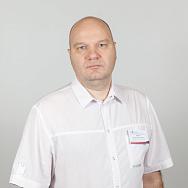 АборинСергей Анатольевич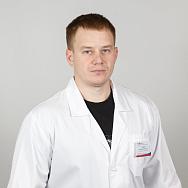 ЛазаревВладимир Иванович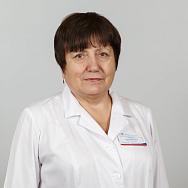 БерзинаЕлена Ивановна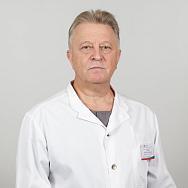 ТабаковСергей Геннадьевич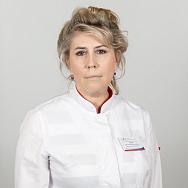 ДизерСветлана Анатольевна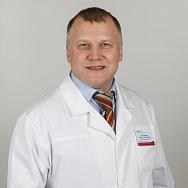 ПлесовскихАндрей Николаевич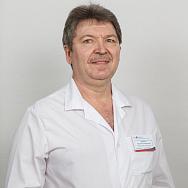 ЛебищакВасилий Григорьевич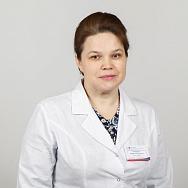 КомароваЛидия Николаевна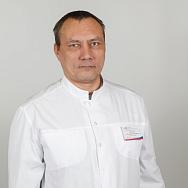 ФилипповАлександр Николаевич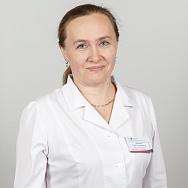 УдиловаЮлия Геннадьевна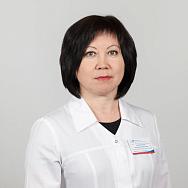 СулеймановаАльбина Ахметовна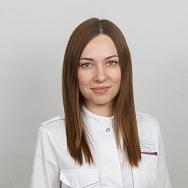 СпивакЗоряна Валерьевна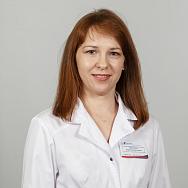 СидороваОльга Николаевна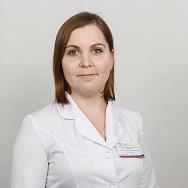 РезникНаталья Александровна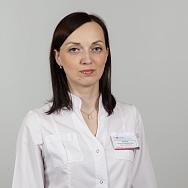 ПетроваЕлена Владимировна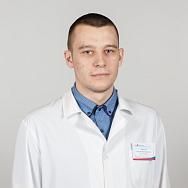 ПакетовСергей Анатольевич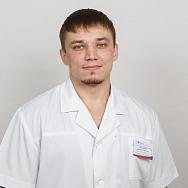 ОльшанскийДмитрий Сергеевич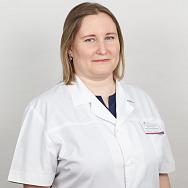 ЛукьянчиковаНаталья Владимировна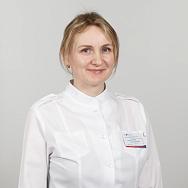 КутеповаНадежда Ивановна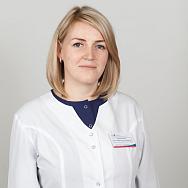 КривошеинаАлександра Александровна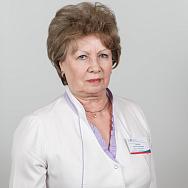 ШаховаНина Степановна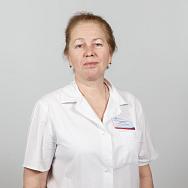 ХайруллинаОльга Николаевна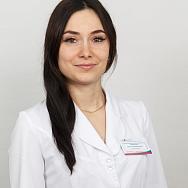 БерезинаОльга Валерьевна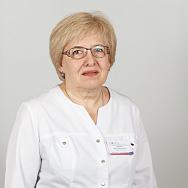 СоболеваОльга Николаевна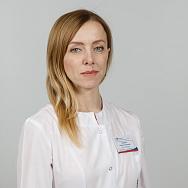 ПодорогаМарина Павловна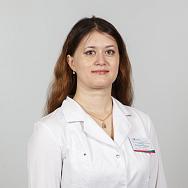 ВалееваЮлия Александровна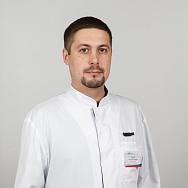 КуликовЕвгений Сергеевич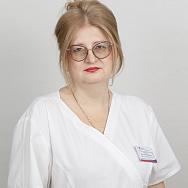 ЕвтееваИнна Александровна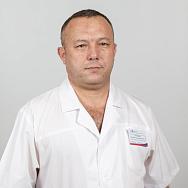 ХайитбоевТашболта Турсункулович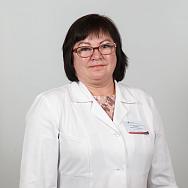 ТурнаеваИрина Геннадьевна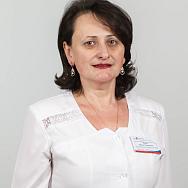 ПылатИрина Романовна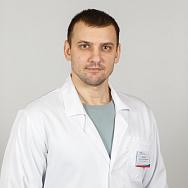 МедведевАндрей Александрович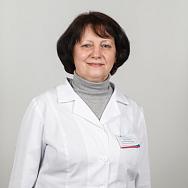 МаньковскаяСветлана Николаевна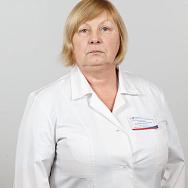 КиселеваЛюдмила Николаевна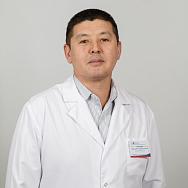 ГайназаровНурманбек Шайдуллаевич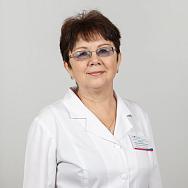 ВолковаВалентина Васильевна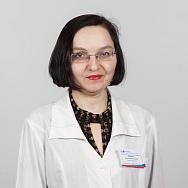 ВайцельЕлена Викторовна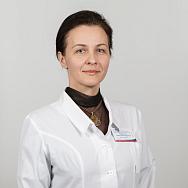 ЖуравлеваИрина Александровна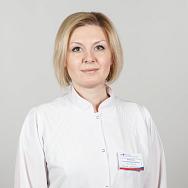 БелоусоваТатьяна Владимировна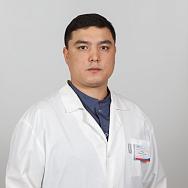 АминовДинар Масхутович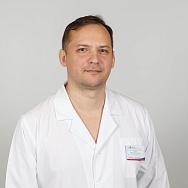 РяхинРоман Николаевич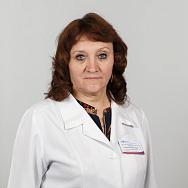 ЛеськоМеланья Степановна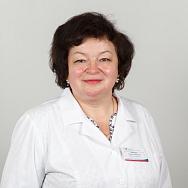 ЛебищакГалина Петрова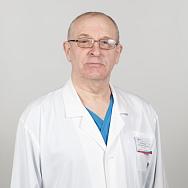 КотельниковАлександр Степанович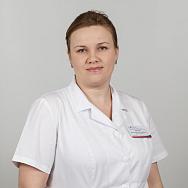 ЕрмаковаАнастасия Александровна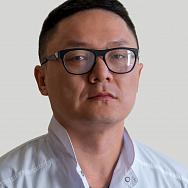 ХванОлег Викторович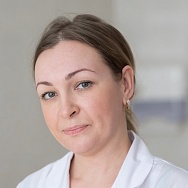 Кучеревенко-ЧерезоваЕкатерина Борисовна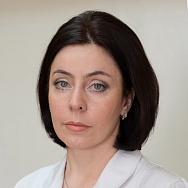 ДарашкевичЕлена Дмитриевна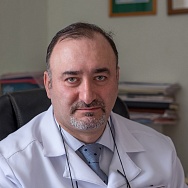 АлиевФуад Шамил Оглы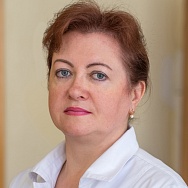 ВалееваСветлана Михайловна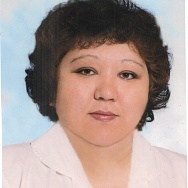 КурбанМарина Галиевна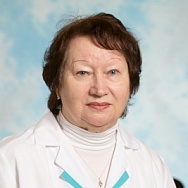 КуклинаРаиса Анатольевна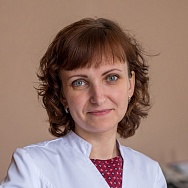 КолембековаОльга Александровна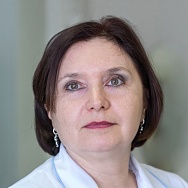 СтавоваяВалерия Романовна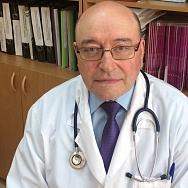 ЖмуровВладимир Александрович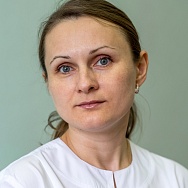 ГриценкоТатьяна Анатольевна